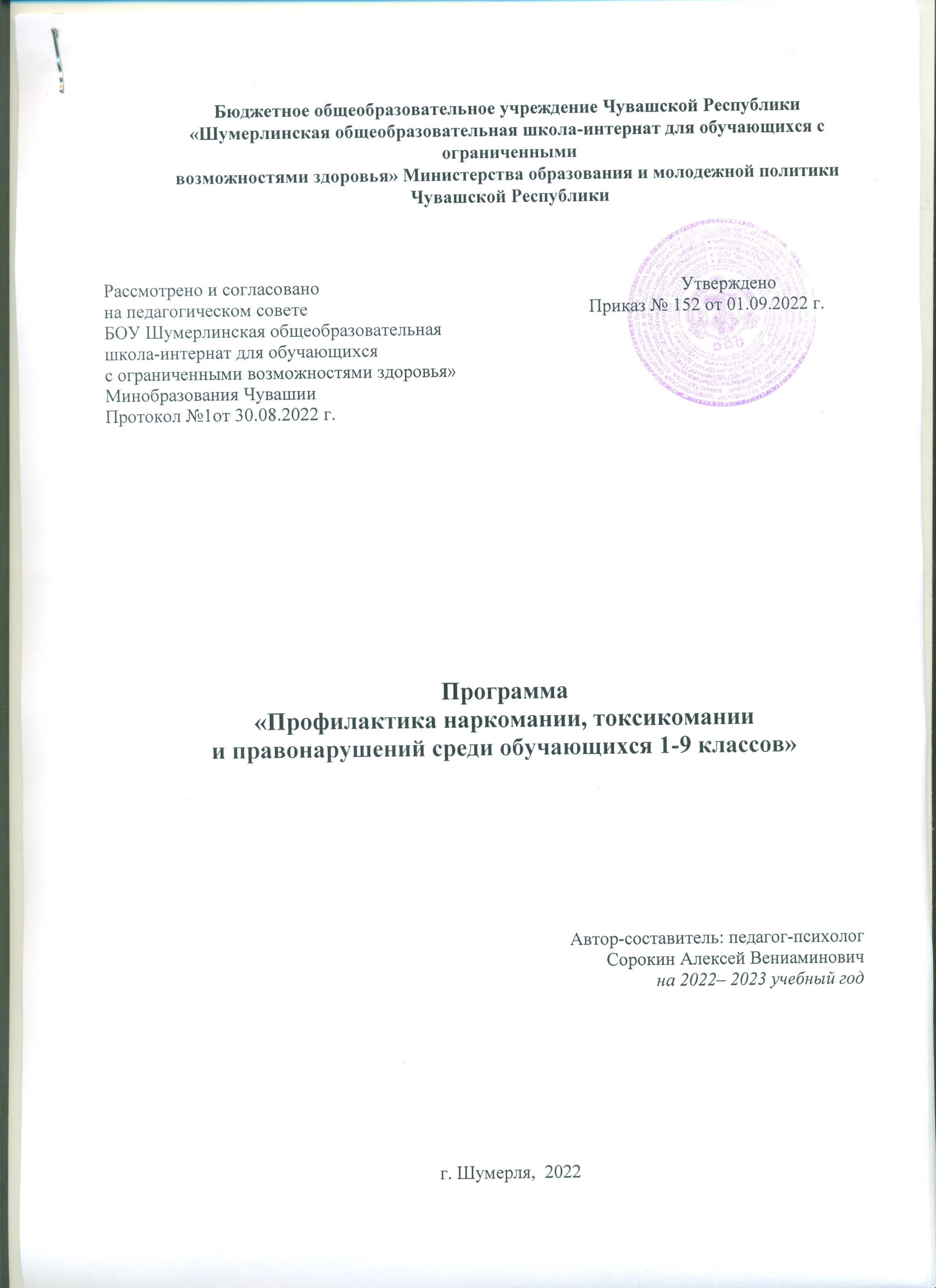 Содержание.Паспорт программы…………………………………………………………….3-4Пояснительная записка…………………………………………………………5-6Система программных мероприятий………………………………………….7-11 Литература……………………………………………………………………… 12Приложение………………………………………………………………………13-401. Паспорт  программыПояснительная записка.	Россия является страной традиционного употребления алкоголя. В нашем обществе существует целый ряд культуральных стереотипов употребления алкоголя (по поводу торжественных, радостных и печальных событий). Можно утверждать, что к употреблению алкоголя и табакокурению наше общество относится с высокой степенью толерантности, несмотря на кратковременные усилия, направленные на уменьшение негативных последствий. И если, например, в отношении алкоголя у нас приемлемо контролируемое потребление, в отношении табакокурения – почти полная бесконтрольность, то по отношению к наркотикам провозглашается абсолютная нетерпимость. Следует заметить, что проблема наркомании является относительно новой для России, поскольку мощный нелегальный рынок наркотиков сформировался в последние  8-10 лет.Современная научная профилактика употребления ПАВ формировалась на протяжении ста лет и прошла несколько стадий развития – от запугивания до информирования. На данном этапе сформировано новое понятие – «защитные факторы». Уменьшение количества факторов риска и воспитание личностной гибкости – наиболее современный подход к профилактике. Основной возраст алкогольного или наркотического дебюта – это возраст подростковый, являющийся критическим периодом в развитии человека. Это время сильных психофизиологических изменений, этап активного экспериментирования в различных сферах жизни. Выйдя из-под опеки взрослых, подростки оказываются неподготовленными ко многим ситуациям социального риска. К рискованному поведению подростка может привести значимая для него группа, которая приобретает серьёзное значение в формировании растущей личности. Поскольку среди особенностей развития подростков выделяются интенсивное формирование чувства собственного Я и при этом недостаточный уровень социальной компетентности, поэтому основой профилактической программы стала организация помощи учащимся по осознанию себя и своего жизненного пути. Профилактика зависимостей, заболеваний,  асоциального, нездорового поведения не может осуществляться без систематического формирования у детей, подростков, молодёжи навыков здорового жизненного стиля. Их следует проводить одновременно с привлечением всех органов и учреждений системы профилактики, общественных организаций, средств массовой информации. Мероприятия и акции по профилактике аддитивного поведения и формированию здорового образа жизни могут проводиться в различных формах. Когда мы говорим о профилактике злоупотребления теми или иными веществами, естественно мы обращаемся в первую очередь к учащимся, поскольку именно в этом возрасте и этой среде происходит массовое приобщение к наркотикам. Однако в профилактике необходимо обращение и к окружающему взрослому населению, которое несет ответственность за подрастающее поколение. Проблема профилактики должна рассматриваться во всей ее целостности.       Разработка данной программы продиктована необходимостью создания в Школе-интернате системы работы по профилактике наркомании, токсикомании и правонарушений несовершеннолетних, позволяющей обучающимся развиваться в благоприятной среде. Это обусловлено тем, что у значительной части несовершеннолетних и молодёжи определяются признаки тех или иных зависимостей. Прежде всего, это широкий спектр зависимостей от различных психоактивных веществ (ПАВ), таких как никотин, алкоголь, наркотические и одурманивающие вещества. Для решения общей задачи – борьбы с наркоманией необходима координация действий всех субъектов профилактики с привлечением широкого круга общественности. Ведь «болезнь легче предупредить, чем лечить». Поэтому необходима широкая пропаганда среди детей здорового образа жизни и ранняя профилактика наркомании и токсикомании. Американские исследователи выявили свыше 50 наиболее распространённых причин, по которым школьники начинают употреблять наркотики, и только 3 причины, по которым они этого не делают. К последним относятся: страх, положительный пример близкого взрослого и положительный пример кумира.      Программа Профилактики направлена на все формы злоупотребления психоактивными веществами (ПАВ), включая употребление табака, алкоголя, наркотиков и токсикантов.Программа профилактики направлена на формирование навыков сопротивления наркотикам (ПАВ) на основе усиления ответственности личности в использовании ПАВ, увеличения социальной компетентности (межличностные отношения, самодостаточность, и твердость в сопротивлении), в соединении с укреплением негативного отношения к наркотикам. Разработанная профилактическая программа призвана оказать воздействие на все причины, нивелируя влияние отрицательных и способствуя влиянию положительных.Актуальность данной программы состоит в нарастании остроты данной проблемы среди подрастающего поколения, повышении требований в организации качественной работы по профилактике наркомании и формировании здорового образа жизни.Профилактику наркомании и пропаганду здорового образа жизни целесообразно начинать уже с 1-го класса. Данная Программа рассчитана на обучающихся школьного возраста, легко применима в общеобразовательном учреждении.3. Система программных мероприятийЛитератураИсточники информации для учащихсяБелогуров С.Б. «Наркотики и наркомании (Книга для всех). Сургут, Северо-Сибирское региональное книжное издательство, .Мороз О.П. «Группа риска».  «Просвещение» Москва, .В.А.Ерёмин «Улица – подросток – воспитатель» Москва «Просвещение», .М. Безруких, Т.Филиппова. «Разговор о правильном питании». Москва, .Г.Зайцев, А. Зайцев. «Твоё здоровье». С-Пб., .Клиффорд А., Парлез Л. «Путешествие Джуно. Приключения в стране здоровья». Москва «Просвещение», .Е. Литвинов. «Ура, физкультура: Учебник 2-4 кл. Москва «Просвещение», .И. Семёнова «Учусь быть здоровым или как стать Неболейкой». Москва, .Г.Юдин. «Главное чудо света». Москва: Монолог, .http: // jdepi. projectharmony. ruИсточники информации для педагогов и родителейЕ. Иваницкая, Т. Щербакова «Алкоголь, курение, наркотики: как выстроить систему эффективной профилактики». Москва. «Чистые пруды», .С. Белогуров «Популярно о наркотиках и наркоманиях». Санкт-Петербург, .Н.В.Вострокнутов «Антинаркотическая профилактическая работа с несовершеннолетними групп социального риска». Московский городской фонд поддержки школьного книгоиздания, Москва, .Б.М.Левин, М.Б.Левин «Наркомания и наркоманы». Москва, Просвещение, .Научно-методический центр «Диагностика. Адаптация. Развитие». «Менеджмент в профилактике злоупотребления психоактивными веществами». Москва, .Серия «Воспитательная работа». «Азбука здоровья: профилактика вредных привычек». Москва «Глобус».Министерство образования и науки Российской федерации. «Основы профилактики ПАВ».Е.Ю.Ляпина «Профилактика социально опасного поведения школьников». Система работы образовательных учреждений. Волгоград.Министерство образования и науки Российской Федерации. «Зарубежный опыт профилактики злоупотребления психоактивными веществами среди несовершеннолетних». Москва, .http: // www. narkopomosh. ruИнтернет ресурс - http://www.russlav.ru/narkotik/profilaktika-narkomanii.html.Интернет ресурс - http://www.lechenie-ot-narkomanii.ru/narkozavisimost/profilaktica-narkomanii-meropriyatiya.htmlШкола без наркотиков. Книга для педагогов и родителей. / Под научной редакцией Л. М. Шипицыной и Е. И. Казаковой. - СПб., 1999«Профилактика наркомании у подростков: от теории к практике» 2001Брайен Д. «Наркотики.» Серия "Серьезный разговор». М., 1998Короленко Ц.П. «Аддиктивное поведение. Общая характеристика и закономерности развития.» // Обозр. психиат. и мед. психол., 1991/1. Курек Н.С. «Нарушения психической активности и злоупотребление психоактивными веществами в подростковом возрасте.» СПб., Алетейя, 2001Леонова Л.Г., Бочкарева Н.Л. «Вопросы профилактики аддиктивного поведения в подростковом возрасте.» Учебно-методическое пособие. Новосибирск. 1998 «Отношение родителей к подростковой наркомании. Отчет о проведении социологического исследования среди родителей петербургских школьников.» СПб., 1999Сердюкова Н.Б. «Профилактика наркомании: школа, семья.» Учебное пособие. Екатеринбург, 2000.ПриложениеИнформация, которая может быть использована при подготовке к беседам, классным часамПри употреблении наркотиков очень быстро, часто после одного - двух приёмов, происходит привыкание, т. е. возникает физическая и психическая зависимость. В этом состоянии человек не может не принимать их, он фактически полностью подчинён одному желанию – любой ценой достать деньги на наркотики, которые стоят очень дорого. Разговоры о том, что лёгкие наркотики (гашиш, марихуана) не представляют большой опасности, - ложь. Начав принимать лёгкие наркотики, подавляющее большинство наркоманов вскоре переходит на более тяжёлые.Если наркоман, который прочно «сел на иглу», не получает очередную дозу наркотика, у него возникает абстинентный синдром, т.е. острая потребность в новой дозе. Это состояние называют «ломкой», некоторые называют его «героиновым адом»: слёзы, обильные выделения из носа и сильный понос, мучительно болят суставы и внутренности – человек буквально кричит от боли. Как свидетельствуют материалы, чтобы заглушить её, некоторые наркоманы бьются головой о стены, зубами грызут железные батареи отопления, теряют от боли сознание. Если не ввести очередную дозу, такое состояние длится до недели и более.Гибель людей от передозировки наркотиков наступает независимо от желания и действий наркоманов. Происходит это так: распространители героина редко продают его в чистом виде. Для увеличения объёма они подмешивают в наркотик разные добавки (порошки без вкуса). К такому объёму наркоман привыкает, и если по какой-либо причине фасовщик приготовит такую же по объёму дозу чистого героина, она может стать смертельной.Реальная возможность привлечения к уголовной ответственности за «незаконное приобретение или хранение без цели сбыта наркотических средств или психотропных веществ в крупном размере»  (ст.228 Уголовного кодекса РФ). Наказание – до трёх лет лишения свободы. К крупным размерам относятся: кокаин – от 0,01 до , метадон – от 0, 01 до , морфин – от 0,01 до 1г, героин – от 0,001 до 0,005. Таким образом, под понятие в «крупном размере» подходит даже одна доза героина. Незаконным приобретением считаются: покупка, получение в обмен на другие товары и вещи, в уплату долга, взаймы или в дар, присвоение найденного, сбор дикорастущих наркосодержащих растений. Под понятием незаконного хранения следует понимать нахождение наркотика во владении виновного (при себе, в тайнике и других местах).Постоянная и реальная опасность заразиться неизлечимыми болезнями – СПИДом и гепатитом С, которые в настоящее время неизлечимы и приводят к неминуемой гибели заболевшего. В Москве около 80% наркоманов, употребляющих героин, заражены СПИДом. Эти заболевания передаются от одного наркомана к другому при пользовании одним шприцом. При этом все они знают об угрозе заражения этими неизлечимыми заболеваниями, но нестерпимая тяга поскорее ввести себе очередную дозу перевешивает элементарное чувство самосохранения.При длительном употреблении наркотиков у наркомана происходит окончательное разрушение организма. Наступают тяжёлые поражения печени, сердца, почек, органов пищеварения, нервной и эндокринной систем. Наркомана можно легко узнать по морщинистому землистого цвета лицу, шелушащейся коже. Одновременно у наркоманов наблюдается деградация личности, появляются провалы в памяти и признаки слабоумия. Умирают наркоманы в молодом возрасте от сердечной недостаточности или от какого-либо инфекционного заболевания, с которым ослабленный организм не может справиться. Следует также отметить, что у наркоманов очень часто рождаются дети с физическим и психическим дефектами.В беседах рекомендуется раскрывать полное содержание тезисов, необходимо приводить убедительные примеры отрицательных последствий употребления наркотиков. Подростков очень впечатляют примеры из реальной жизни. Рассказ о страшных болях, мучениях наркотика воспринимается как угроза, которая наступит в ближайшее время после начала употребления наркотических средств.В беседах необходимо затронуть вопросы токсикомании, т.е. склонности детей для одурманивания вдыхать пары различных растворителей: бензола, бензина, клея «Момент» и т.п., и о пагубности этих привычек. Попадая в организм ребёнка, через кровь они действуют подавляюще не клетки головного мозга, резко снижают интеллект личности и часто приводят к необратимым процессам, таким, как потеря памяти.	Во время проведения бесед с учащимися не стоит останавливаться на характеристиках того или иного наркотика, основной упор необходимо делать на пагубных последствиях любого из них.	Необходимо информировать учащихся и родителей о поведении сбытчиков и распространителей наркотиков. Они, как правило, вовлекая подростков в употребление наркотиков, стараются убедить их в безвредности лёгких наркотиков (гашиш, марихуана и т.п.), в том, что эти средства не вызывают привыкания. Поэтому во время индивидуальных и групповых бесед с подростками, надо на примерах убеждать их в обратном, разъясняя, что зависимость развивается очень быстро и для получения ожидаемой эйфории требуется увеличение дозы, а впоследствии – переход на героин.	Необходимо объяснять подросткам, что распространители наркотиков, предлагая их сначала бесплатно, преследую только корыстные цели, т.к. наркобизнес приносит огромную прибыль – до 1000% в год. Сами наркоманы также ищут себе компанию и вовлекают в свои ряды до четырёх человек в год.	Деятельность администрации школы и всего педагогического коллектива должна быть направлена на создание обстановки нетерпимости к наркомании, токсикомании и употреблению психотропных веществ и на распространение информации о вреде этих привычек.	Классные руководители и все педагоги-предметники должны усвоить, что ранняя профилактика наркомании также значима, как и усвоение учащимися образовательных программ. Обязательная информация о каждом случае употребления учащимися наркотических или психотропных веществ необходима для результативного проведения профилактической работы. Только объединёнными усилиями учителей, социальных педагогов, педагогов-психологов, родителей, сотрудников милиции можно восстановить здоровый климат в школе и спасти детей от наркомании. Кроме того, педагоги должны убедить учащихся в необходимости информировать их обо всех случаях употребления наркотиков. Они должны разъяснять учащимся, что сокрытие подобной информации может привести их товарища к гибели. При проведении таких бесед необходимы терпение и тактичность. Следует разъяснять, что такая информация будет иметь строго конфиденциальный характер и станет доступной весьма и ограниченному кругу лиц, участвующих в работе по реабилитации и оказании помощи их  товарищу. Разглашение такой информации может подорвать доверие учащихся и в итоге нанести моральный и физический вред подростку, попавшему в беду.Индивидуальная работа проводится с двумя группами учащихся:- с подростками, которые подозреваются в употреблении наркотиков;- с несовершеннолетними, отнесёнными к «группе риска».	Во всех случаях обнаружения признаков употребления наркотических и психотропных веществ у учащихся, в т.ч. если информация поступила от родителей, директор должен организовать врачебный осмотр этих подростков в медпункте школы. Чтобы не вызвать у них тревоги и уклонения от осмотра, следует под убедительным предлогом организовать осмотр всего класса или группы учащихся. Если предположение подтвердилось, следует сообщить об этом в МВД.	К индивидуальной работе с подростком должны быть подключены педагог-психолог, социальный педагог, родители, сотрудники милиции. Работа должна проводиться тактично, педагогически грамотно, носить доверительный, конфиденциальный характер. При лечении медицинских показаний следует убедить подростка в необходимости лечения и организовать проведение амбулаторного или стационарного лечения.	Работа с учащимися «группы риска» сводится к выявлению учащихся, подвергающихся опасности приобщения к наркотикам. В начале учебного года на основании бесед с учащимися и их родителями определяется круг лиц, который попадает под определение «группы риска». Список подростков «группы риска» по наркотическим показателям может быть составлен отдельно либо включен в общий список «трудных» подростков школы с обязательным указанием причин, на основании которых они попали в «группу риска». Для успешного функционирования системы профилактики наркомании необходимо убедить весь педагогический коллектив в важности этой работы. Для любого успеха обучения очень важна психологическая атмосфера. Для реальной работы необходимо не разрабатывать комплекс «идеально правильных советов и рекомендаций на все случаи жизни», а сделать следующее:Создать атмосферу доверия и принятия в классе; каждый член коллектива должен почувствовать, что он принимается всеми не за какие-то свои достоинства, а потому, что он – личность, принадлежащая данному коллективу.Человек может откровенно высказываться только в том случае, если он уверен, что его готовы выслушать и попытаться понять, а не оценивать хорошо или плохо он поступил в какой-то ситуации. Важно приучить всех участников образовательного процесса слушать собеседника и категорически избегать оценочных суждений в любой форме.Самым существенным и эффективным фактором в создании благоприятной атмосферы является способность человека выслушать, понять и принять мнение окружающих о себе. Чрезвычайно важно, чтобы в классе раз и навсегда был заведён порядок: никто не может высказываться о человеке, если он сам об этом не попросит.Вся работа в атмосфере поддержки производится в ситуации «здесь и сейчас». Важны не воспоминания о чувствах, а сами чувства, мысли, идеи и сомнения, которые возникли непосредственно в ситуации общения.В процессе общения важно учитывать как вербальные проявления чувств, так и не вербальные. Наблюдения за невербальными проявлениями чувств у детей помогут понять ребёнка и взаимоотношения в классе. Важно использовать и «язык тела» (Например, делая ученику замечание, параллельно можно использовать жесты.)Наконец, искренность педагога. Дети чувствуют любую фальшь. Они никогда не принимают готовых истин. Педагог может сомневаться вместе с детьми, даже показывать в чём-то свою некомпетентность – дети поймут и оценят его искренность.Во время работы необходимо информировать детей об их правах (выдержки из Конвенции ООН по правам ребёнка). В ст. 33 говорится о мерах по защите ребёнка от наркотиков.Исследования учёных показывают, что для прочного усвоения несовершеннолетними какого-либо понятия необходимо его содержание повторить не менее 12-15 раз в течение учебного года. Наиболее эффективно это происходит в коллективах, не превышающих численность класса. Обеспечить проведение такого количества бесед силами специалистов (врачами-наркологами, сотрудниками ОДН ИДН, КДН) невозможно. При этом следует учесть, что у учащихся уже установлен контакт со своим педагогом, и отношение к нему более доверительное. Беседы о вреде наркотиков и других психотропных веществ, проводимые учителями, усваиваются лучше. Также необходимо в обязанности педагога-психолога и социального педагога внести обязанности по организации профилактики наркомании и токсикомании среди обучающихся. Беседы могут проходить в форме обсуждения тех или иных негативных примеров, при этом дети вовлекаются в беседу, свободно высказывают своё мнение и отношение к пагубным последствиям, что способствует формированию иммунитета к наркотикам.Инструкция по автономному проведению социально-психологического тестированияВ данной Инструкции приведены описания методик, способы их обработки и анализа. Комплексное социально-психологическое тестирование указанными способами позволяет выявить несовершеннолетних группы риска по немедицинскому потреблению наркотических средств, психотропных и других токсических веществ и принять решение о необходимости направления их на медицинское тестирование на предмет употребления психоактивных веществ.Медицинское тестирование школьников, попавших в группу риска, может быть организовано при проведении общеобразовательной организацией профилактического медицинского осмотра. Вместе с тем следует помнить, что такое тестирование проводится при наличии добровольного информированного согласия родителей несовершеннолетних 13 – 14 лет и несовершеннолетних 15-17 лет. Для подтверждения проведённой разъяснительной работы отказ рекомендуется фиксировать письменно.Методика исходной оценки факторов риска наркотизации (Латышев Г.В. и др.)Долгосрочные исследования, проводимые в последние 30 лет, показали, что развитие наркомании обусловлено многочисленными внутренними и «средовыми» факторами риска. Более того, факты свидетельствуют о том, что вероятность развития наркотической зависимости выше у тех людей, которые подвергаются одновременному воздействию нескольких факторов.Определение факторов риска наркомании позволяет снизить или вовсе исключить их активность, снизить уровень распространения и тяжесть последствий наркомании. Эффективность подхода, основанного на анализе факторов риска, подтверждается исследованиями профилактических программ. Эти исследования доказывают, что программы, нацеленные на уменьшение активности факторов риска и повышение активности защитных факторов, дают хорошие результаты в предотвращении употребления ПАВ.Эффективность профилактики с этих позиций определяется влиянием факторов риска и защиты в четырех областях: общество, школа, семья и группа сверстников (индивид). Примерами факторов риска может служить доступность наркотических средств (общество), семейный конфликт (семья), недостаточная заинтересованность в школьной жизни (школа), раннее начало употребления наркотиков (группа сверстников). В свою очередь факторы защиты связаны с уменьшением вероятности проявления «нездорового» стиля поведения (NIDA, 1997). Считается, что влияя на факторы риска и защиты, возможно снизить злоупотребление ПАВ среди подростков.В основе модели факторов риска и защиты лежит процесс определения показателей (факторов), влияющих на вероятность приобщения человека к сфере потребления наркотиков и связанных с этим проблем, и работа с этими выделенными для данной территории на данный момент времени факторами. Безусловно, в жизни человека присутствуют как факторы риска, так и факторы защиты. Таким образом, в самых общих чертах, вся работа по профилактике основывается на снижении активности факторов риска и повышении действенности защитных факторов.Традиционно факторы риска и защиты разделяют на три группы: «личные», «семейные» и «социальные». Последние, в свою очередь, можно разделить на затрагивающие среду друзей (ближнее окружение), общесоциальные и «школьные», которые мы выделяем особо, ведя разговор о подростках. Приведем перечень наиболее важных, по мнению исследователей, факторов риска и защиты.1.Личные факторы. Успешность в реализации своих стремлений, осознание жизненной перспективы, отношение к возможности употребления наркотиков, отношение к насилию, способы проявления протестных реакций, уровень эмоциональной зрелости, сформированная система ценностей и привязанностей, кризисные ситуации,  уровень притязаний и самооценка, наличие непреложных авторитетов.2. Семейные факторы. Система распределение ролей, прав и обязанностей в семье, система контроля, уровень конфликтности в семье, семейные традиции и отношение членов семьи к употреблению наркотиков и других психоактивных веществ, система отношений и уровень доверия между родителями и детьми, эмоциональный фон семьи, родительские ожидания, компетентность родителей в контексте воспитания и наличие единого подхода к воспитанию ребенка.3. Среда сверстников. Отношение «значимого окружения» к употреблению наркотиков, уровень социальной приемлемости поведения и социально психологический климат подростковой группы, роль подростка в группе сверстников, широта круга общения, отношение подростковой группы ко взрослым, ценностные ориентиры подростковой группы.4.	Общесоциальные факторы. Нормы, политика и законодательство в отношении наркотиков, законодательство в области молодежной политики, доступность наркотиков, развитость системы социально-психологической помощи молодежи, уровень дезорганизованности сообщества, распространенность насилия, общественные традиции, позиция средств массовой информации, организованность досуга, участие молодежи в общественной жизни.5.	«Школьные» факторы. Успеваемость, частые переходы из школы в школу, участие педагогов в воспитательном процессе и принятая в школе система воспитания, отношения с учителями (уровень доверия), социально-психологический климат, участие педагогов в профилактике, связь между семьей и школой, участие в школьном самоуправлении, желание учиться, регулярное посещение школы.Для исследования факторов риска предлагается использовать специальный исследовательский инструмент, который позволяет определить приоритеты в проведении профилактических программ (Шипицына Л.М., 2001, Санкт-Петербург). Он показывает за счет каких именно факторов на данной территории наиболее существенно повышается риск злоупотребления психоактивными веществами и какими именно, то есть провести исходную оценку ситуации. Цель исследования - выявление наиболее действенных факторов риска и защиты в проблеме злоупотребления наркотиками на территории.Предмет исследования: выявление совокупности факторов риска и защиты от наркозависимости.Подросткам предлагается ответить на вопросы анкеты (82 вопроса). Исследование носит анонимный характер. Подростки отмечают только свой пол и возраст. В инструкции подчеркивается важность личного мнения каждого подростка и необходимость ответов исходящих из собственных представлений о данной проблеме. Также отмечается необходимость независимой оценки, без вариантов совместного обсуждения между участниками исследования.В инструкции подчеркивается важность личного мнения каждого подростка и необходимость ответов исходящих из собственных представлений о данной проблеме. Также отмечается необходимость независимой оценки, без вариантов совместного обсуждения между участниками исследования.Для обработки результатов были выделены следующие факторы риска и защиты:1.   Семейные:Отношения с родителями (вопросы 36, 74, 75, 76, 77, 78, 79) Смена места жительства (вопросы 60, 65)Система контроля в семье (вопросы 67, 70, 71, 72, 73)Конфликтность в семье (вопрос 69).2.   Индивидуальные:Успешность (вопросы 10, 15)Отношение к употреблению психоактивных веществ (вопросы 30, 31, 34, 38, 43, 44, 45, 46)Отношение к насилию (вопросы 26, 27, 37)Протестные реакции (вопрос 28)Наличие позитивных жизненных ориентиров (вопросы 32, 33, 40, 41, 42)Опыт употребления психоактивных веществ (вопросы 47, 48) Наличие кризисных ситуаций (вопрос 66)Лозунг жизни (вопрос 82).3.   Взаимоотношения со сверстниками:Влияние среды. Ассоциирование с асоциальным поведением (вопросы 20, 21, 22, 23, 24, 25, 35)Социально - психологический климат микросреды (вопросы 63, 81). 4.   Общественные (социальные):Участие в общественной деятельности (вопрос 29) Отношение к религии (вопрос 39)Доступность психоактивных веществ (вопросы 49, 50, 51) Социальная «близость» с потребителями психоактивных веществ (вопросы 52, 53, 54, 68) Связь с микросоциумом (вопросы 55, 56, 57, 58, 59, 61)5.   Школьные:Успеваемость (вопросы 6, 16)Посещаемость (вопрос 7)Участие в школьном самоуправлении (вопросы 8, 9, 17, 18)Организация школьного досуга (вопрос 11)Отношения с учителями (вопросы 12, 80)Социально-психологический климат (вопрос 13)Интерес к учебе (вопрос 19)Смена школы (вопрос 62, 64)Связь семьи и школы (вопрос 14).СОДЕРЖАНИЕ АНКЕТЫИнструкция:Дорогой друг!1. Город, посёлок/село в каком районе ___________________________________2. Школа____________________________________3. Класс_____________________________________ 4. Возраст___________________________________5. Пол: мужской   женский 6. Какие оценки Вы обычно получали в школе в прошлом году? А) В основном отлично;Б) В основном хорошо;В) В основном удовлетворительно;Г) В основном неудовлетворительно.7. Сколько уроков вы пропустили за последние четыре недели? А) Ни одного; Б) Не больше четырёх;В) Не больше десяти;Г) Больше десяти.8. В вашей школе ученикам предоставлена возможность самоуправления?А) Нет;Б) Скорее нет;В) Скорее да;Г) Да.9. Учителя привлекают вас к внеклассной работе?А) Нет;Б) Скорее нет;В) Скорее да;Г) Да.10. Ваши учителя отмечают вашу хорошую учебу и дают вам это понять?А) Нет;Б) Скорее нет;В) Скорее да;Г) Да.11. В вашей школе открыты широкие возможности для участия в спортивной, клубной и др. общешкольной жизни?А) Нет;Б) Скорее нет;В) Скорее да;Г) Да.12. В вашей школе ученики могут свободно разговаривать один на один с учителем?А) Нет;Б) Скорее нет;В) Скорее да;Г) Да.13. В вашей школе вы чувствуете себя в безопасности?А) Нет;Б) Скорее нет;В) Скорее да;Г) Да.14. Школа информирует Ваших родителей о ваших успехах?А) Нет;Б) Скорее нет;В) Скорее да;Г) Да.15. Учителя поощряют ваши старания?А) Нет;Б) Скорее нет;В) Скорее да;Г) Да.16. Ваши оценки лучше, чем у большинства ваших одноклассников?А) Нет;Б) Скорее нет;В) Скорее да;Г) Да.17. Вам предоставляются возможности участвовать в общественной деятельности класса?А) Нет;Б) Скорее нет;В) Скорее да;Г) Да.18. Ощущаете ли Вы важность и значимость школьной работы, в которой вы участвуете?А) Почти всегда;Б) Часто;В) Иногда;Г) Никогда.19. Насколько Вам интересны школьные предметы?А) Очень интересные и развивающиеБ) Довольно интересныеВ) Не очень интересные Г) Малоинтересные или совсем не интересные20. Насколько, по Вашему мнению, ошибаются ровесники, совершая кражу?А) Сильно ошибаются;Б) Ошибаются;В) Несильно ошибаются;Г) Не ошибаются.21. Насколько, по Вашему мнению, ошибаются ровесники, провоцируя драку?А) Сильно ошибаются;Б) Ошибаются;В) Несильно ошибаются;Г) Не ошибаются.22. Насколько, по Вашему мнению, ошибаются ровесники, прогуливая школу, когда родители об этом не догадываются?А) Сильно ошибаются;Б) Ошибаются;В) Несильно ошибаются;Г) Не ошибаются.23. Насколько, по Вашему мнению, ошибаются ровесники, употребляя алкогольные напитки?А) Сильно ошибаются;Б) Ошибаются;В) Несильно ошибаются;Г) Не ошибаются.24. Насколько, по Вашему мнению, ошибаются ровесники, которые курят сигареты?А) Сильно ошибаются;Б) Ошибаются;В) Несильно ошибаются;Г) Не ошибаются.25. Насколько, по Вашему мнению, ошибаются ровесники, которые употребляют наркотики?А) Сильно ошибаются;Б) Ошибаются;В) Несильно ошибаются;Г) Не ошибаются.26.Считаете ли Вы возможным отстаивать свои интересы с применением физической силы?А) ДаБ) Скорее даВ) Скорее нетГ) Нет27.Согласны ли Вы с утверждением, что цель оправдывает средства?А) ДаБ) Скорее даВ) Скорее нетГ) Нет28. Вы часто делаете противоположное тому, что говорят вам родители, для того, чтобы разозлить их?А) ДаБ) Скорее даВ) Скорее нетГ) Нет29. Являетесь ли Вы участником какого-либо неформального общественного движения или общественной организации?А) НетБ) Да30. Каковы шансы, что Вы будете смотреться крутым, если вы курите сигарету?А) Никаких или очень малоБ) НемногоВ) Довольно большиеГ) Очень большие31. Каковы шансы, что Вы будете смотреться крутым, если вы употребляете алкогольные напитки?А) Никаких или очень малоБ) НемногоВ) Довольно большиеГ) Очень большие32. Каковы шансы, что Вы будете смотреться крутым, если вы активно занимаетесь спортом?А) Никаких или очень малоБ) НемногоВ) Довольно большиеГ) Очень большие33. Каковы шансы, что Вы будете смотреться крутым, если вы хорошо учитесь?А) Никаких или очень малоБ) НемногоВ) Довольно большиеГ) Очень большие34. Каковы шансы, что Вы будете смотреться крутым, если вы употребляете наркотики?А) Никаких или очень малоБ) НемногоВ) Довольно большиеГ) Очень большие35. Вы с другом рассматриваете компакт-диски в музыкальном магазине. Вы замечаете, что он/она украла диск. Он/она говорит, улыбаясь, «Какой тебе хочется? Давай, возьми, пока никто не видит». Никого нет рядом, ни работников, ни других покупателей. Что Вы будете делать?А) Заберете диск и уйдете из магазинаБ) Пропустите мимо ушейВ) Скажете, чтобы он/она вернула дискГ) Обратите это в шутку, и скажете, чтобы он/она положил(а) диск назад36. 8 часов вечера и Вы собираетесь пойти к другу, когда ваша мать спрашивает, куда вы идете. Вы говорите: «Я только пойду потусуюсь с друзьями». Она не отпускает вас. Что вы будете делать?А) В любом случае пойдетеБ) Будете с ней споритьВ) Придумаете какую-нибудь причину, скажете, когда вы вернётесь и попросите разрешения идтиГ) Ничего не скажете и останетесь дома заниматься своими делами37. Вы посетили другую часть города, и Вы не знаете там никого вашего возраста. Вы идете по улице, а незнакомый человек вашего возраста идет вам навстречу. Он примерно вашего роста, и мог бы пройти мимо, но специально вас толкает, так что вы чуть не падаете. Что Вы скажете или сделаете?А) Сами толкнете человекаБ) Скажете «извините меня» и пойдете дальшеВ) Скажете «смотри, куда идешь» и пойдете дальшеГ) Выругаетесь и уйдете38. Вы у кого-то на вечеринке и один из ваших друзей предлагает Вам алкогольный напиток. Что Вы скажете или сделаете?А) ВыпьетеБ) Скажете вашему другу: «Нет, спасибо, я не пью» и предложите вашему другу сделать что-нибудь другоеВ) Скажете: «Нет, спасибо» и уйдетеГ) Вежливо извинитесь, скажете, что у вас еще есть дела и уйдете39. Как часто Вы посещаете церковные службы и другие мероприятия религиозной направленности?А) НикогдаБ) РедкоВ) 1–2 раза в месяцГ) Примерно раз в неделю или больше40. Важно думать, прежде чем делать что-либо?А) ДаБ) Скорее даВ) Скорее нетГ) Нет41. Считаете ли вы себя «правильным» человеком?А) ДаБ) Скорее даВ) Скорее нетГ) Нет42. Вы часто действуете, не задумываясь о последствиях?А) ДаБ) Скорее даВ) Скорее нетГ) Нет43. Как Вы думаете, какова вероятность вреда для людей, если они курят одну или больше пачек сигарет в день?А) НикакойБ) Небольшой рискВ) Умеренный рискГ) Большой риск44. Как Вы думаете, какова вероятность вреда для людей, если они употребляют наркотики?А) НикакойБ) Небольшой рискВ) Умеренный рискГ) Большой риск45. Как Вы думаете, какова вероятность вреда для людей, если они употребляют энергетические напитки?А) НикакойБ) Небольшой рискВ) Умеренный рискГ) Большой риск46. Как Вы думаете, какова вероятность вреда для людей, если они употребляют алкогольные напитки хотя бы 1 раз в неделю?А) НикакойБ) Небольшой рискВ) Умеренный рискГ) Большой риск47. Как часто Вы курили сигареты в течение прошедших 30 дней?А) Вообще не курил(а)Б) Меньше одной сигареты в деньВ) От 1 до 10 сигарет в деньГ) Более 10 сигарет в день48. Пробовали ли Вы когда-нибудь наркотики?А) НетБ) Да49. Если кто-то из Ваших близких знакомых сверстников захотел приобрестипиво, вино или крепкие напитки, легко ли это сделать?А) Очень легкоБ) Довольно легкоВ) Довольно сложноГ) Очень сложно50. Если кто-то из Ваших близких знакомых сверстников захотел приобрести сигареты, легко ли это сделать?А) Очень легкоБ) Довольно легкоВ) Довольно сложноГ) Очень сложно51. Если кто-то из Ваших близких знакомых сверстников захотел приобрестинаркотики, легко ли это сделать?А) Очень легкоБ) Довольно легкоВ) Довольно сложноГ) Очень сложно52. Знаете ли Вы взрослых, которые в прошлом употребляли наркотики?А) ДаБ) Нет53. Знаете ли Вы взрослых, которые в прошлом продавали или имели дело с наркотиками?А) ДаБ) Нет54. Знаете ли Вы взрослых, которые в прошлом делали незаконные вещи, которые могли привести к осложнениям в отношениях с полицией?А) ДаБ) Нет55. Если Вам придется уехать, Вы будете скучать о тех людях, которые окружали Вас в последнее время?А) НетБ) Скорее нетВ) Скорее даГ) Да56. Ваши соседи замечают, когда вы делаете хорошую работу, и дают вам это понять?А) НетБ) Скорее нетВ) Скорее даГ) Да57. Вы любите район, в котором вы живете?А) НетБ) Скорее нетВ) Скорее даГ) Да58. Рядом с вами живет много взрослых, с которыми вы можете разговаривать о важных проблемах?А) НетБ) Скорее нетВ) Скорее даГ) Да59. Люди часто меняются в вашем окружении?А) НетБ) Скорее нетВ) Скорее даГ) Да60. Сколько раз, со времен детского сада, Вы меняли место жительства?А) НикогдаБ) 1 или 2 разаВ) 5 или 6 разГ) 7 или более раз61. Среди взрослых есть люди, которые гордятся Вами, когда Вы делаете что-либо хорошо?А) ДаБ) Скорее даВ) Скорее нетГ) Нет62. Меняли ли Вы школу в прошлом году?А) ДаБ) Нет63. Вы чувствуете себя в безопасности, когда находитесь в кругу своих близких и друзей?А) ДаБ) Скорее даВ) Скорее нетГ) НетСколько раз за всю жизнь Вы меняли школу?А) НикогдаБ) 1–2 разаВ) 3–4 разаГ) 5–6 разД) 7 и более раз65.	Меняли ли Вы местожительство за последний год?А) ДаБ) Нет66. Бывают ли в Вашей жизни ситуации, которые кажутся Вам безвыходными?А) ПостоянноБ) ЧастоВ) ИногдаГ) Практически никогда67. В вашей семье существуют четкие правила?А) ДаБ) Скорее даВ) Скорее нетГ) Нет68. Были ли когда-нибудь у кого-либо в Вашей семье проблемы с алкоголем/наркотиками?А) ДаБ) Нет69. Члены вашей семьи часто обижают и кричат друг на друга?А) НетБ) Скорее нетВ) Скорее даГ) Да70. Один из ваших родителей всегда знает, где и с кем вы проводите время?А) НетБ) Скорее нетВ) Скорее даГ) Да71. Ваши родители хотят, чтобы вы звонили, когда собираетесь прийти поздно домой?А) НетБ) Скорее нетВ) Скорее даГ) Да72. Заметят ли ваши родители, если вы выпьете пива, вина или крепких алкогольных напитков без их разрешения?А) НетБ) Скорее нетВ) Скорее даГ) Да73. В вашей семье существует правило на отказ от употребления алкоголя и наркотиков?А) НетБ) Скорее нетВ) Скорее даГ) Да74. Ваши родители замечают, когда Вы делаете что-нибудь хорошее и дают Вам об этом знать?А) Никогда или почти никогдаБ) ИногдаВ) ЧастоГ) Всегда75. Как часто Ваши родители говорят, что гордятся Вашими поступками?А) Никогда или почти никогдаБ) ИногдаВ) ЧастоГ) Всегда76. Делитесь ли Вы своими мыслями и чувствами с папой или мамой (или взрослыми, которые их заменяют)?А) ДаБ) НетВ) РедкоГ) Не всегда77. Если у Вас есть личные проблемы, Вы можете обратиться к маме или папе (или взрослым, которые их заменяют) за помощью?А) ДаБ) НетВ) РедкоГ) Не всегда78. Что обычно Вы предпринимаете в трудных жизненных ситуациях?А) обращаюсь за помощью к родителям или родственникамБ) обращаюсь за помощью к друзьямВ) обращаюсь за помощью к специалистамГ) рассчитываю только на себя79. Решая свои проблемы, учитываете ли Вы мнения родителей?А) ДаБ) ИногдаВ) РедкоГ) Нет80. Решая свои проблемы, учитываете ли Вы мнения педагогов?А) ДаБ) ИногдаВ) РедкоГ) Нет81. Решая свои проблемы, учитываете ли Вы мнения друзей?А) ДаБ) ИногдаВ) РедкоГ) НетЗанесите, пожалуйста, Буквы выбранных ответов в «Бланк ответов». Бланк ответовДата заполнения анкеты «___» _________  20__ годаСпасибо!Этапы обработки анкеты:Сравните ответы с ключом:* - если общее число пропущенных уроков больше, чем пропущенных по болезни. ** -  если общественное движение или общественная организация пропагандирует просоциальные, развивающие человека и общество цели и задачи.*** - Риска нет, если лозунг отражает установку на развитие, сохранение и укрепление здоровья, безопасность, бережное отношение к окружающим людям и окружающей среде. Высокий риск есть, если лозунг отражает отсутствие смысла и целей в жизни или стремление к получению благ любой ценой. Средний риск – лозунга нет или он отражает отсутствие самоопределения в жизни. Низкий риск – если лозунг отражает неустойчивость в самоопределении.Подсчитывается общий уровень риска. Ответ на каждый вопрос соответствует количеству баллов по уровню риска: высокий риск –  4 балла, средний риск – 3 балла, низкий риск 2 балла, риска нет – 1 балл. Сумма  баллов, полученных за каждый вопрос, и составляет общий уровень риска. Опыт проведения опроса по данной методике в 2013 году (обработано 3151анкет, заполненных школьниками 7 – 11 классов)  позволил нам установить следующие уровни выраженности факторов риска наркотизации: Высокий риск – 169 – 308 баллов, Средний риск – 138 – 168 баллов, Низкий риск – 77 – 137 баллов.3. Оценка риска по факторам:4. Результаты в «Протокол распространённости факторов риска немедицинского потребления наркотических средств, психотропных и других токсических веществ среди учащихся в динамике обучения». Подсчитывается раздельно абсолютное количество детей, имеющих тот или иной уровень общего риска и уровни рисков по различным факторам. Для получения относительных показателей в процентах (%), необходимо абсолютные показатели разделить на количество анкет, заполненных школьниками, и умножить на 100. Уменьшение относительных показателей в следующем учебном году  по сравнению с показателями предыдущего года свидетельствует о снижении распространенности факторов риска в классе.ПРОТОКОЛ  РАСПРОСТРАНЕННОСТИ  ФАКТОРОВ  РИСКА  НЕМЕДИЦИНСКОГО ПОТРЕБЛЕНИЯ НАРКОТИЧЕСКИХ СРЕДСТВ, ПСИХОТРОПНЫХ И ДРУГИХ ТОКСИЧЕСКИХ ВЕЩЕСТВ СРЕДИ УЧАЩИХСЯ  В ДИНАМИКЕ ОБУЧЕНИЯШкола __________  город/село ________________  муниципалитет _______________ 9 класс «  » Дата заполнения_________                 10 класс  «  »     Дата заполнения_______________11 класс «  »     Дата заполнения_______________ Тест на предрасположенность подростка к употреблению наркотических веществТест разработан Кулинич Г.Г. и направлен на выявление предрасположенности подростка к употреблению наркотических веществ.Данный тест позволяет выявить всего лишь предрасположенность подростка к употреблению токсических или наркотических веществ, не констатируя факт употребления подобных веществ1.Низкая устойчивость к физическим нагрузкам и стрессам.2.Неуверенность в себе, низкая самооценка.3.Трудности в общении со сверстниками на улице.4.Тревожность, напряженность в общении в школе.5.Стремление к получению новых ощущений, удовольствия, причем как можно быстрее и любым путем.6.Избыточная зависимость от друзей, легкая подчиняемость мнению знакомых, некритическая готовность подражать образу жизни приятеля.7.Отклонения в поведении, вызванные травмами мозга, инфекциями либо врожденными заболеваниями, в том числе связанными с мозговой патологией.8.Непереносимость конфликтов, стремление уйти в иллюзорный мир благополучия.9.Отягощенная наследственность - заболевания отца (матери) наркоманией или алкоголизмом.Инструкция:Мы приглашаем Вас ответить на вопросы анкеты. Данная анкета является социологическим исследованием, проводимым нами с целью изучения проблемы алкоголизма, табакокурения и наркомании в подростковой среде. Нас интересует Ваше отношение к данной проблеме. Анкета проводится анонимно.Отвечая на вопрос, поставьте галочку напротив нужного ответа. Данная информация не будет использована против Вас.Шкала ответов:Нет –2Скорее нет, чем да –1Трудно сказать 0Скорее да, чем нет +1Да +2Общая оценка подсчитывается как сумма баллов по всем пунктам теста. Чем сумма баллов выше, тем склонность к риску у ребенка выше.Обработка и интерпретация результатов:Суммируйте сумму очков за каждый положительный ответ согласно данной таблицы:Менее 15 очков - несовершеннолетний не входит в "группу риска".От 15 до 30 очков - средняя вероятность вхождения в "группу риска", требующая повышенного внимания к поведению подростка.Больше 30 очков - подростков входит в "группу риска", необходимы консультации с социальным педагогом, психологом по предупреждению правонарушений несовершеннолетними, усиление социального контроля за поведением подростка и организация индивидуальной профилактической работы.Выявление подростков склонных к наркотизации методом семантического дифференциала (Иванов А. В., Иванова С. В., 2003)Важным моментом в профилактической работе является выявление группы риска склонных к наркотизации подростков, т.к. в работе с подростками, имеющими различный опыт «встреч» с наркотиками требуются дифференцированный подход в организации профилактики. Поэтому начальным этапом при организации антинаркогенной работы должно стать выявление факторов риска возможной наркотизации детей и подростковИзучение отношения несовершеннолетних к психоактивным веществам и выявление групп риска является чрезвычайно сложной задачей, связано это с латентным характером явления, т.к. значительная часть несовершеннолетних скрывает свой опыт использования наркотических веществ. При использовании традиционных методов социологического исследования, таких как анкетирование или тестирование, многие дети и подростки демонстрируют социально одобряемую позицию.Поэтому наиболее эффективным механизмом диагностики наркоситуации в группе подростков является проведение мониторинга, позволяющего определить актуальность профилактики для данного коллектива, преимущественные направления профилактики, а также выявить подростков, нуждающихся в коррекционной работе.Для реализации этих задач можно использовать экспресс-метод выявления подростков склонных к наркотизации, разработанный в Институте Специальной педагогики и психологии (Санкт-Петербург), психологами Ивановым А. В. И Ивановой С. В. (Бланки опросника и методики семантического дифференциала представлены ниже).В результате обработки данных мониторинга с использованием этого метода можно выделить ряд параметров, по которым определяются факторы риска: «фактор окружения», «фактор опасения», «фактор личного опыта», а также «фактор отношения», уровень риска, по которому выявляется по результатам методики семантического дифференциала.На основании ответов по каждому из факторов можно судить о том, как велика вероятность «вхождения» подростка в группу риска, а также делать выводы о направленности профилактической работы.Экспресс-Метод выявления несовершеннолетних склонных к наркотизации включает в себя опросник, состоящий из десяти вопросов (как открытых, так и закрытых) и методики семантического дифференциала.Специфика метода семантического дифференциала (СД), предложенного Ч. Осгудом в 1952 году заключается в том, что в качестве признаков служат антонимичные прилагательные, которые описывают простейшие, первичные формы восприятия и эмоций: "холодный - теплый", "тупой-острый" и т.д. Предполагается, что человек способен оценить изучаемый объект, соотнося интенсивность внутреннего переживания с заданной оценочной шкалой. Каждая шкала имеет 7 делений, которые фиксируют различные степени данного качества объекта.Ч. Осгуд и его последователи искали универсальные факторы, общие как для людей разных культур, так и для любых измеряемых объектов. Подобных факторов было обнаружено три - "оценка" (Е), "сила" (Р) и "активность" (А). Предлагая респондентам оценить какой-нибудь объект по шкалам семантического дифференциала, мы выявляем своеобразие эмоциональных оценок, присущее каждому индивиду, т.е. информацию с аффективного уровня.Кроме непосредственно диагностической функции методика позволяет «войти» в детско-подростковый коллектив для дальнейшего обсуждения проблемы распространения наркотиков.Инструкция. На бланках в правом верхнем углу опрашиваемые должны отметить свой возраст и пол (если опрос проводится анонимно). Для организации дальнейшей индивидуальной работы с подростками, на бланке опросника следует написать Фамилию и Имя опрашиваемого.Нужно предупредить несовершеннолетних при заполнении семантического дифференциала  складывать бланк по линии сгиба так, чтобы не было видно уже заполненные таблицы.1 шаг. Заполнение семантического дифференциала (наркотик).Инструкция: перед вами таблица, состоящая из двенадцати пар определений, в каждой паре определения противоположны друг другу по смыслу (например: горячий – холодный, громкий – тихий и т.д.), цифры означают степень выраженности того или иного признака. Охарактеризуйте слова, которые мы будем вам называть, данными признаками, всеми двенадцатью, обводя кружком ту цифру, которая, по вашему мнению, соответствует степени выраженности признака предложенному слову. Никакой предмет не может быть и горячим и холодным одновременно, т.е. надо выбирать какой он для вас. Не представляйте физические параметры называемых нами слов, и не пытайтесь анализировать их, необходимо отмечать свою первую реакцию. Ноль постарайтесь использовать только в крайнем случае, если очень затруднительно определиться с характеристикой. Пожалуйста, не обсуждайте между собой заполнение методики, важно, чтобы это была ваша личная реакция. Слово, которое мы вам называем, пишите справа от таблицы. Первое слово – наркотик.2 шаг. Заполнение опросника.Инструкция: когда закончите заполнять семантический дифференциал, переверните бланк на другую сторону. Перед вами десять вопросов, на первый вопрос вы можете подчеркивать несколько слов, или дописать всё, что для вас является верными. Во втором вопросе в квадрате галочкой отметьте верный на ваш взгляд ответ. В третьем вопросе надо написать, сколько  может прожить человек после того, как он начал регулярно употреблять наркотики. В четвертом галочкой отмечаете верный на ваш взгляд ответ или дописываете свой вариант. В пятом вопросе те наркотические вещества, которые вы знаете, и те, которые вы сами относите к наркотикам. В шестом вопросе вы можете отметить что-то из предложенных вариантов или дописать свой ответ. В седьмом вопросе вы описываете свои действия в предложенной ситуации. В восьмом вопросе для вас верным может оказаться не один вариант, а первый и второй, отметьте и подчеркните, то, что для вас является верным. В девятом описывайте состояние так, как, по-вашему, его можно охарактеризовать. В десятом галочкой отмечаете верный для вас ответ. Важно, чтобы все ответы были лично вашими, не обсуждались с товарищами и не были продиктованы тем, чему вас учили, это должно быть ваше личное мнение и ваш личный взгляд на данную проблему.3 шаг. Заполнение семантического дифференциала.Инструкция: пожалуйста, переверните лист и проверьте, чтобы он был сложен, и не видно уже заполненного на первом шаге семантического дифференциала, заполните семантический дифференциал на себя, напишите справа Я-сам или Я-сама.4 шаг. Заполнение семантического дифференциала.Инструкция: еще раз сложите лист (проверьте, все ли ребята выполнили инструкцию), следующее слово, которое вам необходимо охарактеризовать в предложенной таблице – удовольствие, справа напишите - удовольствие. Вы должны представить то, что лично вам доставляет наибольшее удовольствие (здесь имеется в виду всё, кроме состояния любого опьянения) и описать его.На бланке остается свободная таблица семантического дифференциала вы можете предложить несовершеннолетним заполнить ее на любое интересующее вас понятие, это может быть или человек, которого вы хотите привлечь к профилактической работе, или фактор защиты, который, по вашему мнению, может быть значимым в вашей работе, или наиболее значимый по вашему фактор риска, на снижение которого вы хотите направить свои усилия в профилактической деятельности.Бланк опросника  в методике «Семантический дифференциал»1. Откуда вы получаете информацию о наркотиках?Пожалуйста, подчеркните: телевидение, журналы, родители, учителя, друзья, из других источников (уточните, каких)  _____________________________________________________2. Как вы думаете, через какое время может возникнуть наркотическая зависимость?3. Сколько в среднем может прожить человек, регулярно употребляя наркотики?__________________________________________________________________________________4. Правильно ли делить наркотики на легкие и сильные?5. Перечислите наркотические вещества, которые вы знаете____________________________________________________________________________________________________________________________________________________________________6. Я думаю, употребление наркотиков – это признак7. Что вы предпримете, если близкий вам человек начнет употреблять наркотики?____________________________________________________________________________________________________________________________________________________________________8. Я встречал(а) людей употребляющих наркотики, это9. Как вы думаете, какими словами можно описать состояние человека, употребившего наркотик? (Напишите несколько слов).__________________________________________________________________________________10. Был ли у вас собственный опыт встречи с наркотиками?Бланк методики семантического дифференциала(для проведения мониторинга необходимо четыре бланка)Обработка опросника.1 вопрос.Друзья – 3 балла.Друзья, телевидение, журналы – 3 балла.Телевидение, журналы – 2 балла.Телевидение, журналы, родители, учителя, друзья – 2 балла.Родители, учителя – 1 балл.Телевидение, журналы, родители, учителя – 1 балл.2 вопрос.а) 1 баллб) 2 баллав) 3 баллаОтветы типа: зависит от наркотика, зависит от человека и т.п. оцениваются на 3 балла.3 вопрос.До 5 лет – 1 балл.До 15 лет – 2 балла.Более 15 лет – 3 балла.4 вопрос.а) 3 баллаб) 2 баллав) 1 баллДругой вариант: если в собственном варианте ответа отмечается возможность употребления психоактивных веществ без вреда для здоровья человека и личности в целом – 3 балла.5 вопрос.Перечисление пяти и менее общеизвестных наркотических веществ – 1 балл.Перечисление до десяти достаточно известных наркотических веществ – 2 балла.Перечисление более десяти наркотических веществ – 3 балла.Если перечисляются жаргонные названия наркотических веществ, сложные лекарственные наименования и т.п. вне зависимости от количества – 3 балла.6 вопрос.а) 3 баллаб) 2 баллав) 1 баллДругие ответы оцениваются в зависимости от того какая личностная оценка вкладывается опрашиваемым: положительная – 3 балла, нейтральная – 2 балла, отрицательная – 1 балл.7 вопрос.Ответы типа: «если захочет, перестанет сам»; «как начал, так и закончит» и т.п., т.е. возможность отказа от наркотиков воспринимается как простое действие, не требующее вмешательства извне и основанное только на личном желании, оцениваются на 3 балла.Если опрашиваемый пишет: буду уговаривать, объяснять, сделаю все возможное, скажу родителям, т.е. необходимость помощи осознается, но нет понимания всей сложности проблемы и знания о возможностях помощи в данной ситуации – 2 балла.Если в ответах упоминается необходимость обращения за помощью к специалистам (даже если упоминается необходимость личного желания наркотизирующегося) – 1 балл.8 вопрос.а) 3 баллаб) 2 баллав) 1 баллЕсли одновременно отмечаются ответы а) и б) – 3 балла.При любом упоминании употребляющих наркотики людей в ближайшем окружении – 3 балла.9 вопрос.При положительном описании состояния наркотического опьянения от первого лица – 3 балла.При описании отрицательных сторон наркотического опьянения, излагаемые от первого лица – 3 балла.При нейтральном описании, или упоминании и положительных и отрицательных сторон наркотического опьянения, описываемых со стороны – 2 балла.Описание негативных сторон наркотического опьянения, описываемые со стороны – 1 балл.10 вопрос.а) 2 баллаб) 1 баллв) 3 балла.Если по всем ответам, не зависимо от ответа на 10 вопрос, сумма превышает 2 балла, несовершеннолетний относится к группе риска, а если сумма ближе к трем баллам, то можно предположить, что несовершеннолетний имел опыт употребления наркотиков.Обработка семантического дифференциалаПо каждому предложенному понятию (наркотик, удовольствие, Я-сам) получаем показатели: Отношения, Силы, Активности и полученные показатели обозначаем на оси ХУ.Например, в представленной таблице мы получаем следующие показатели:Отношение = 2+1+2+2 = 7Сила = (-2)+1+2+1 = 2Активность = 2+2+1+1 = 6Следует отметить, что получаемые графики не являются графиками в обычном понимании этого слова. На самом деле мы получаем на каждое понятие три точки, которые соединяются между собой лишь для удобства анализа данных.При выявлении групп риска наркотизации, следует обращать внимание на соотношение параметра силы понятия «наркотик» и «Я-сам», т.к. параметр «силы» (в методе семантического дифференциала) во взаимных оценках выявляет отношения доминирования подчинения, поэтому если показатели «силы» наркотика превышают показатель «силы» собственного Я, можно предположить наличие зависимости (может быть и первого – социального этапа ее развития) или отношений созависимости с кем-то из близких, злоупотребляющихпсихоактивными веществами. Также следует обращать внимание на оценку несовершеннолетних себя по параметру «отношение», т.к. низкий показатель будет свидетельствовать о низкой самооценке, а значит и о необходимости психокоррекционной работы направленной на развитие адекватной самооценки. Кроме того, у несовершеннолетних употребляющих наркотики или имеющих близкие и частые контакты с людьми, злоупотребляющими психоактивными веществами, показатель «активности» наркотика будет выше, чем у тех, кто такого опыта не имеет.В данном исследовании понятие «удовольствие» не несет непосредственно диагностической функции. Посредством оценки этого понятия проверяется, правильно ли была понята инструкция испытуемыми. Трудно представить, чтобы человек отрицательно относился к собственному удовольствию, поэтому, если по показателю «отношение» «удовольствие» будет иметь отрицательное значение, данные семантического дифференциала не оцениваются вообще. К тому же, оценка понятия «удовольствие» по показателю «сила» показывает, может ли человек сам организовывать и управлять теми событиями, которые приносят ему удовольствие, находить возможности получать то, что доставляет ему радость. Кроме этого можно делать выводы о том, что доставляет человеку удовольствие: возможность расслабиться и снизить свою личную активность (если по параметру «активность» «удовольствия» ниже чем «активность» «Я-сам») или он получает удовольствие в ситуациях связанных с проявлением личной активности («активность» «Я-сам» выше чем «активность» «удовольствия»). Данная информация может быть полезной при выборе форм альтернативной наркотизации деятельности в профилактических программах, направленных на усиление защитных факторов.В результате обработки данных полученных в ходе исследования и проведенного статистического анализа были выделены следующие «факторы» риска: «фактор окружения», «фактор опасения», «фактор личного опыта», а также «фактор отношения», «уровень риска», который выявляется по результатам методики семантического дифференциала.На основании ответов по каждому из факторов можно судить о том, насколько велика вероятность «вхождения» подростка в группу риска, а также делать выводы о направленности профилактической работы.Риск по фактору «опасения» свидетельствует о необходимости просветительской работы, направленной на развитие знаний о вреде наркотиков для организма человека и их разрушительном воздействии на личность. И в этом случае речь идет об организации общей воспитательной работы, основная цель которой заключается в формировании у детей и подростков как антинаркотических установок, так и внутриличностных механизмов, обеспечивающих реализацию поведения в рамках здорового и безопасного образа жизни.Риск по «фактору окружения» указывает на опасную близость к подростку людей, употребляющих наркотики, и в данном случае требуются меры по изменению круга общения подростков, привлечения внимания родителей и педагогов к вопросу организации досуга детей и подростков, имеющих высокий балл риска по данному фактору.Если к «фактору окружения» присоединяется риск по фактору «отношения», то требуется организация коррекционной работы, т.к. это и есть «группа риска» в плане возможного наркогенного заражения. В данном случае работа с детьми и подростками должна быть направлена на коррекцию и нивелирование личностныхдеструктов, способных обусловливать приобщение к психоактивным веществам. Риск по фактору «личного опыта» свидетельствует о необходимости серьезных мер профилактики, а в некоторых случаях, возможно, и лечения.При составлении индивидуального плана работы с ребенком необходимо проводить диагностику личностных особенностей (повышенная тревожность, неустойчивая Я-концепция, некоммуникабельность, повышенный эгоцентризм, низкое восприятие социальной поддержки, стратегия избегания при преодолении стрессовых ситуаций, направленность на поиск ощущений и др.), подростков оказавшихся в группе риска. А также получить информацию о положении ребенка в семье, о характере семейных взаимоотношений, о его увлечениях и способностях, о его друзьях и особенностях поведения в школе и учебной деятельности.Основное содержание программы. Приблизительная тематика занятий.(темы занятий могут варьироваться в зависимости от запросов и интересов участников реализации программы)Занятие №1Тема: Что я знаю о проблеме наркомании?Знакомство. Постановка целей занятий. Выбор девиза занятий. Знакомство с   понятиями наркомания, наркотики, видами зависимости. Занятие №2Тема: Мир во мне.Вступительное слово. Установление принципов работы в группе. Анкетирование. Игра «Знакомство». Упражнение «Умею ли я оказывать внимание другим». Упражнение «Кто я?». Итоговая рефлексия.Занятие №3Тема: Употребляя, разрушаем себя.Знакомство  со статистическими данными по стране. Способы употребления наркотиков. Уголовная ответственность за хранение и распространение наркотиков. Группы наркотиков. Влияние наркотиков на организм человека. Разрушение личности. Занятие №4Тема: Мое отношение к проблеме алкогольной и наркотической зависимости.Упражнение «Я рад общению  с тобой…». Игра - разминка «Мяу!».  Рефлексия  о проблеме наркотической и алкогольной зависимости. Упражнение «Тост»,  «Портрет наркомана» (цветопись). Итоговая рефлексия.Занятие №5Тема: Влияние наркотиков на организм подростков.Роль наркотиков в жизни знаменитостей. Наркотики и спорт. Последствия наркотической и алкогольной зависимости. Просмотр фото и прослушивание записи песен Владимира Высоцкого, «Битлз». Заслушиваются мнения учащихся.Занятие №6Тема: Я умею противостоять чужому давлению.Упражнение «Пожелание». Ролевая игра «Телевизионный ролик». Мозговой штурм « Осмысление причин, по которым люди становятся членами той или иной неформальной группы». Алгоритм « Двух «О» (формула отказа). Завершить высказывание «Мне легко (трудно) противостоять группе потому, что…».Занятие №7  Тема: Учитесь жить со смыслом.Показ презентации по данной теме. Анализ жизни успешных людей и употребляющих наркотики, алкоголь, ПАВ. Беседа о необходимости вести здоровый образ жизни. Роль спорта в жизни человека. Как ставить перед собой цель и как её достичь. Умение найти смысл жизни.       Занятие №8Тема: Умей ставить перед собой цели и достигать их.Методика незаконченных предложений «Мой жизненный выбор зависит от…», Упражнение «Древо целей», Упражнение «В чем мне повезло в этой жизни», Ролевая игра «Встреча через 10 лет», Проективный рисунок «Наша группа».Занятие №9Тема: Анализ совместной работы кадров по профилактике употребления алкоголя, наркотических и психотропных веществ. Анкетирование участников программы. Подведение результатов. Изучение запросов на продолжение работы по профилактике наркотической, алкогольной зависимости, токсикомании.Наименование программы«Профилактика наркомании, токсикомании и правонарушений среди несовершеннолетних».Назначение программыФормирование установки на сохранение и укрепление здоровья, навыков здорового и безопасного образа жизни;Основание для разработки программыПриказ  Минобразования России от 23.09.99 г. № 718 «О мерах по предупреждению злоупотребления психоактивными веществами среди несовершеннолетних и молодежи» Приказ Министерства образования  Российской Федерации от 28 февраля . N 619 «О концепции профилактики злоупотребления психоактивными веществами в образовательной среде». Методические рекомендации Министерства здравоохранения и социального развития Российской Федерации от 30 октября 2012 г. «Организация мероприятий по раннему выявлению случаев потребления психоактивных веществ в образовательных учреждениях». Задачи программы1. Развитие у обучающихся позитивных отношений с окружающими, приобретение умения адаптироваться к отрицательным эффектам рекламы, выражать свои чувства, разрешать конфликты, сопротивляться давлению, которое угрожает здоровью и жизни;2. Предупреждение употребления психоактивных веществ обучающимися;3. Обучение  навыкам ответственного поведения в пользу своего здоровья;4. Привлечение обучающихся, попавшей в трудную жизненную ситуацию, к занятию общественно значимыми видами деятельности;5. Профилактика правонарушений и преступлений, асоциальных явлений в ученической среде.Сроки реализации программы 2022-2023учебный год Ожидаемые конечные результаты реализации программыПовышение образовательного уровня родителей и обучающихся по вопросам здорового образа жизни.Информационное и методическое взаимодействие всех участников образовательного процесса, направленное на предотвращение распространения наркомании, алкоголизма, токсикомании; пропаганду здорового образа жизни.Формирование банка данных о семьях и детях, находящихся в трудной жизненной ситуации.Повышение уровня информированности обучающихся о формах рискованного поведения, здоровьесберегающей позиции и поведения.Оказание практической помощи родителям при возникновении проблемных ситуаций.Сформированность установки на безопасный, здоровый образ жизни, наличие мотивации к творческому труду, работе на результат.Участники реализации программыУчащиеся 1-9 классов, классные руководители, педагоги-психологи школы, социальный педагог,  родители.Формы и методы реализации программы- Групповые и индивидуальные занятия;- Беседы; - Классные часы;- Памятки;- БуклетыПросветительско-профилактическая деятельностьПросветительско-профилактическая деятельностьПросветительско-профилактическая деятельностьПросветительско-профилактическая деятельностьРабота с обучающимися Школы-интернатаРабота с обучающимися Школы-интернатаРабота с обучающимися Школы-интернатаРабота с обучающимися Школы-интерната№Содержание работыСрокиОтветственный1Выявление и реабилитация несовершеннолетних и их семей, оказавшихся в сложной жизненной ситуации.В течение учебного годаКлассные руководители2Составление базы данных по социально-неблагополучным семьямОктябрьСоциальный педагог3Классный час: «Правила поведения в соцсетях».ОктябрьКлассные руководители4Проведение индивидуальных профилактических мероприятий семьями социального рискаВ течение учебного годаСоциальный педагогКлассные руководителиПедагог-психолог5Спортивные мероприятия: - Спартакиады; - Дни Здоровья; - Легкоатлетические эстафеты;- Спортивные праздники;- Спортивные досуги;- «Спорт вместо наркотиков»; - «Мини-футбол»; - «Весёлые старты»; - «Спорт любить – здоровым быть";- «Наше здоровье – в наших руках», - «Ура, каникулы!»;- «Зимние забавы».В течение учебного годаКлассные руководителиУчитель физкультурыВоспитатели6Беседы: - «О наркотиках и наркоманах»;- «Гибель от передозировки»;- «Проблемы здоровья наркоманов»;- «Уголовная ответственность»;- «Рост преступлений, совершаемых наркоманами»В течение учебного годаСоциальный педагогКлассные руководителиПедагог-психолог7Классные часы: - «Улица, подросток»;- «Скажем наркотикам «Нет!»; - «Привычки. Их влияние на детский организм»; - «От вредной привычки к болезни всего один шаг»; - «Алкоголь, табакокурение, наркотики и будущее поколение»; - «Понятие о правонарушениях, формы правовой ответственности (ответственность человека за поступки, совершенные в состоянии опьянения); - «Алкоголь и система пищеварения»; - «Влияние алкоголя на детский организм»;- «Преимущества трезвого здорового образа жизни»; - «Заботиться о других – и долг и радость»; - «Что такое здоровье?»; - «Мир, в котором ты живёшь»; - «Опасность вредных привычек»; - «Учись преодолевать страх».В течение учебного годаСоциальный педагогКлассные руководителиПедагог-психолог8Психологические тренинги: -«Учусь сопротивляться давлению», -«Я и они», -«Как сказать «нет».НоябрьЯнварьМартПедагог-психолог9Ролевые игры: - «Качества личности, которые помогают воздержаться от употребления наркотических веществ»; - «Дружба. Кого можно назвать другом?»ОктябрьФевральАпрельПедагог-психолог10Просмотр тематических видеофильмов.«Скажи наркотикам нет!»; «Красота и здоровье».	В течение учебного годаСоциальный педагогКлассные руководителиПедагог-психолог11Буклеты, конкурс рисунков:- «Я выбираю здоровый образ жизни»; - «Скажем наркотикам нет»;- «Наркотики – путь в один конец».- «Вредные привычки и наше здоровье»; - «Защитим будущее сегодня»; В течение учебного годаСоциальный педагогКлассные руководителиПедагог-психологВоспитатели12Выставка литературы:- «Реклама и антиреклама табака и алкоголя».ФевральСоциальный педагог13Участие в республиканской акции: «Молодёжь за здоровый образ жизни».ОктябрьМартСоциальный педагогКлассные руководителиПедагог-психологВоспитатели14Тематическая встреча «Молодежь. Закон. Наркотик».МартСоциально-психологическая служба Школы-интернатаСпециалисты БУ «Наркологический диспансер» 4 отделение, инспектор ПДН МО «Шумерлинский»  МВД России15Вовлечение обучающихся Школы-интерната в добровольческую деятельность по пропаганде ЗОЖ.В течение учебного годаСоциальный педагогКлассные руководителиПедагог-психолог16Участие во Всероссийской акции: «Сообщи где торгуют смертью».МартСоциально-психологическая служба Школы-интернатаКлассные руководителиВоспитатели.17Акция в рамках Международного дня отказа от курения: «Курить – это не модно»АпрельКлассные руководителиВоспитатели18Игра «Радуга» по формированию психологического здоровья.«Остров Здоровья и остров Нездоровья».МартПедагог-психологПедагогиПедагогиПедагогиПедагоги1Оформление стенда: «Сообщи где торгуют смертью».НоябрьСоциальный педагог2Консультации:- «Употребление обучающимися ПАВ. Профилактические мероприятия».- «Работа с родителями по профилактике употребления ПАВ обучающимися Школы-интерната»ОктябрьЗаместитель директора по ВРРодителиРодителиРодителиРодители1Профилактические рейды по обследованию семей, находящихся в социально-опасном положении.В течение учебного годаСоциальный педагогКлассные руководителиПедагог-психолог2Консультации: - «Организация работы со школьниками по профилактике наркомании, табакокурения и формированию ЗОЖ»; - «Воспитания здоровых детей и профилактика и ранее выявление дурных привычек у детей и подростков»; - «Свободное время детей – проводим с пользой для здоровья»В течение учебного годаСоциальный педагогКлассные руководителиПедагог-психолог3Консультации:- «О здоровье. О здоровом образе жизни».- «О злоупотреблении ПАВ подростками. Пути решения проблемы».- «О вредных привычках».НоябрьМартСоциальный педагогСпециалисты кабинета медико – социальной реабилитации БУ «РНД» Минздрав Чувашии4Общешкольные родительские собрания: - «Организация совместной деятельности педагогов, детей и родителей по профилактике вредных привычек»;- «Как влияет улица на детей».5Распространение памяток, буклетов:-  «Правда о наркотиках»;-  «Скажем нет наркотикам».НоябрьМартСоциальный педагогДиагностика обучающихсяДиагностика обучающихсяДиагностика обучающихсяДиагностика обучающихся1Анкетирование  «Моё отношение к наркотикам».СентябрьПедагог-психолог3Анкетирование среди обучающихся :- «Моё отношение к ЗОЖ»; - «Интерес и досуг».ДекабрьСоциальный педагогКлассные руководители4Социально-психологическое тестирование «Методика исходной оценки факторов риска наркотизации» (Латышев Г.В. и др.).НоябрьПедагог-психолог5Тест на предрасположенность подростка к употреблению наркотических веществ Кулинич Г.Г.ДекабрьПедагог-психолог5ДекабрьПедагог-психолог5ДекабрьПедагог-психолог5ДекабрьПедагог-психолог5ДекабрьПедагог-психологКоррекционные мероприятияКоррекционные мероприятияКоррекционные мероприятияКоррекционные мероприятия1Цикл занятий по результатам диагностики.В течение годаПедагог-психолог2Наблюдения. Беседы. Вовлечение в общешкольные мероприятия, в спортивные мероприятия, кружки.В течение годаКлассные руководителиСоциальный педагогВоспитатели.Предлагаем Вам принять участие в исследовании отношения подростков к своему здоровью и ответить на вопросы анкеты. Это исследование направлено на выяснение Вашего мнения о некоторых аспектах Вашей жизни, включая Ваших друзей, семью и соседей. Ваши ответы на эти вопросы будут конфиденциальными. Это значит, что они останутся секретом. Пожалуйста, не пишите Ваше имя на анкете.Анкета заполняется просто. Здесь нет правильных или неправильных ответов. Внимательно прочитайте вопросы анкеты и выберите тот вариант ответа, который Вам кажется наиболее точным. Выбранный ответ (букву выбранного варианта ответа) следует отметить в бланке ответов (смотри в конце анкеты). Если Вы не нашли такого варианта ответа, пометьте тот, который Вам ближе всего. (Обращаем Ваше внимание, что вопросы анкеты Г.В. Латышева начинаются с 6-го вопроса!!!)Благодарим Вас за участие в данном исследовании. Это исследование направлено на выяснение Вашего мнения о некоторых аспектах Вашей жизни, включая Ваших друзей, семью и соседей. Ваши ответы на эти вопросы будут конфиденциальными. Это значит, что они останутся секретом. Пожалуйста, не пишите Ваше имя на анкете.ВопросОтветВопросОтветВопросОтветВопросОтвет6254463726456482746659284766102948671130496812315069133251701433527115345372163554731736557418375675193857762039587721405978224160792342618024436281Номер вопросаОтветыОтветыОтветыОтветыНомер вопросаОтветыОтветыОтветыОтветыНомер вопросаВысокий рискСредний рискНизкий рискРиска нетНомер вопросаВысокий рискСредний рискНизкий рискРиска нетНомер вопроса4 балла3 балла2 балла1 баллНомер вопроса4 балла3 балла2 балла1 балл6ГВБА45АБВГ7Г*ВБА46АБВГ8АБВГ47ГВБА9АБВГ48Б--А10АБВГ49АБВГ11АБВГ50АБВГ12АБВГ51АБВГ13АБВГ52А--Б14АБВГ53А--Б15АБВГ54А--Б16АБВГ55АБВГ17АБВГ56АБВГ18ГВБА57АБВГ19ГВБА58АБВГ20ГВБА59ГВБА21ГВБА60ГВБА22ГВБА61ГВБА23ГВБА62А--Б24ГВБА63ГВБА25ГВБА64ГВБА26АБВГ65А--Б27АБВГ66АБВГ28АБВГ67ГВБА29А--Б**68А--Б30ГВБА69ГВБА31ГВБА70АБВГ32АБВГ71АБВГ33АБВГ72АБВГ34ГВБА73АБВГ35АБВГ74АБВГ36АБВГ75АБВГ37АГВБ76БВГА38А--Б/В/Г77БВГА39АБВГ78Г--А/Б/В40ГВБА79ГВБА41ГВБА80ГВБА42АБВГ81ГВБА43АБВГ82***44АБВГ82***Уровень рискаФакторыФакторыФакторыФакторыФакторыУровень рискаСемейные, баллыИндивидуальные, баллыСоциальные, в баллахСоциальные, в баллахСоциальные, в баллахУровень рискаСемейные, баллыИндивидуальные, баллыОкружение сверстниковМакросоциальная средаШкольная средаВысокий риск 33 – 6050 - 9220 - 3633 – 6033 – 60Средний риск 27 – 3240 – 4916 – 1927 – 3227 – 32Низкий риск 15 – 2623 – 399 – 1515 – 2615 – 26Распространенность факторов риска немедицинского потребления ПАВ9 класс9 класс10 класс10 класс11 класс11 классРаспространенность факторов риска немедицинского потребления ПАВКол-во%Кол-во%Кол-во%Общий уровень риска.Дети с высоким уровнем рискаДети со средним уровнем рискаДети с низким уровнем рискаСемейные факторы рискаДети с высоким уровнем рискаДети со средним уровнем рискаДети с низким уровнем рискаИндивидуальные факторы рискаДети с высоким уровнем рискаДети со средним уровнем рискаДети с низким уровнем рискаСоциальные факторы риска. Сверстники.Дети с высоким уровнем рискаДети со средним уровнем рискаДети с низким уровнем рискаСоциальные факторы риска. Макросоциум.Дети с высоким уровнем рискаДети со средним уровнем рискаДети с низким уровнем рискаСоциальные факторы риска. Школа.Дети с высоким уровнем рискаДети со средним уровнем рискаДети с низким уровнем риска№нетскорее нет, чем датрудно сказатьскорее да, чем нетдаПревысил бы ты скорость при езде на автомобиле, если бы человеку была нужна твоя помощь?Согласился бы ты на опасный эксперимент ради хорошего заработка?Встал бы ты на путь наркомана?Смог бы ты ехать на подножке товарного поезда, который мчится на большой скорости?Можешь ли ты не спать всю ночь и общаться с друзьями?Стал бы ты переходить первым бурную реку?Дал бы ты взаймы деньги другу, зная, что придется взять деньги у родителей тайком?Вошел бы ты  в клетку к тигру?Можешь  ли ты залезть на крышу высокого дома, чтобы  полюбоваться видом?Мог бы ты без тренировки управлять лодкой?Рискнул бы ты  остановить, схватить за уздечку скачущую лошадь?Смог бы ты пройти по бревну через бурную реку?Смог бы ты совершить прыжок с парашютом?Смог бы ты проехать без билета большое расстояние?Сел бы  ты за машину с водителем, который пьян?Смог бы  ты прыгнуть с горы в реку?Согласился бы ты делать опасную и сложную операцию?Смог бы ты прокатиться на подножке трамвая?Смог бы ты подняться на лифте с большим количеством людей?Смог бы ты  за большие деньги совершить безрассудный поступок?Мог бы ты выполнять работу с риском для жизни?Смог бы  ты на спор прыгнуть в ледяную воду?Смог бы ты что-либо делать по указанию авторитетного человека, зная, что это опасно для жизни?Смог бы ты выполнить какую – либо работу по инструкции?Мог бы ты  поехать в опасное путешествие с риском для жизни?А) Достаточно попробовать 1-2 раза.Б) Употреблять регулярно 2-3 месяца.В) Если употреблять редко, то вообще не возникнет. А) Да, существуют наркотические вещества, не приносящие вреда.Б) Можно сказать, что есть наркотики более опасные и менее опасные.В) Нет, все наркотики опасны в равной степени.А) Самостоятельности.Б) Недостатка информации о вреде наркотиков.В) Слабости. А) Мои приятели, друзья, родственники (подчеркните).Б) Незнакомые люди во дворе, на дискотеках и т.п.В) Вообще не встречал. А) Мне предлагали, но я отказался.Б) Не было.В) Я пробовал(а). гладкое3210123шершавоеженственное3210123мужественноегорячее3210123холодноесмутное3210123ясноесильное3210123слабоетихое3210123громкоехорошее3210123плохоемаленькое3210123большоеострое3210123тупоекислое3210123сладкоесложное3210123простоепассивное3210123активноеО+гладкое3210123шершавое-ОС-женственное3210123мужественное+СА+горячее3210123холодное-АО-смутное3210123ясное+ОС+сильное3210123слабое-СА-тихое3210123громкое+АО+хорошее3210123плохое-ОС-маленькое3210123большое+СА+острое3210123тупое-АО-кислое3210123сладкое+ОС+сложное3210123простое-СА-пассивное3210123активное+А